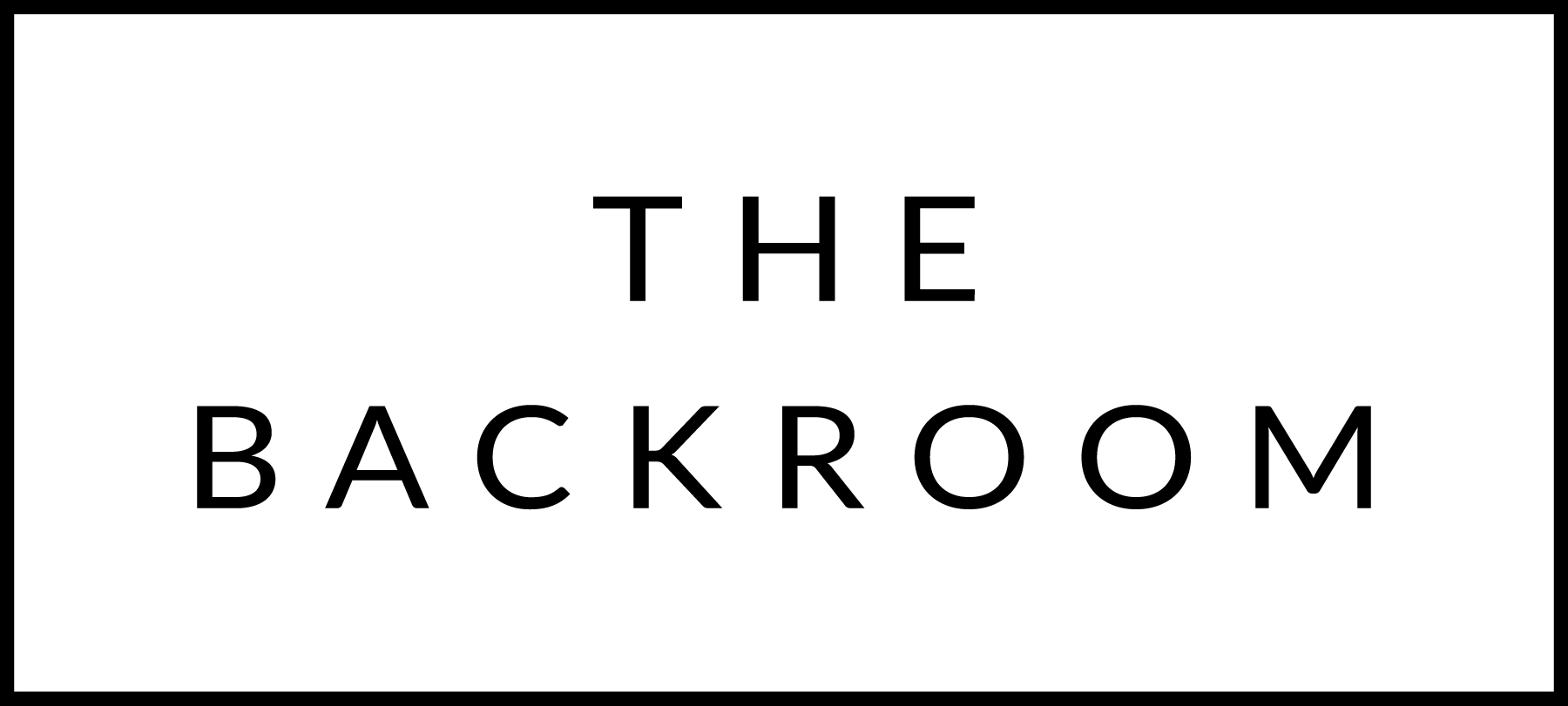 June 12th & June 13th, 2015COCKTAIL HOUR SNACKSSweet Georgia P’s RadishesLardo, Anchovy  & Truffle ButterRadish Top PestoFIRST COURSECiligiene & Tomato SaladPickled Ginger, Sesame & Garden HerbsTHE MAIN EVENTPrime Sirloin of BeefBoursin Creamed Kale, Horseradish-Balsamic OnionsFOR THE TABLERoasted AsparagusLemon & ParmesanDESSERTCantaloupe & Ruby Red Grapefruit GranitaLemon Balm & Mint